附件1广东省2023年1月自学考试报名报考流程图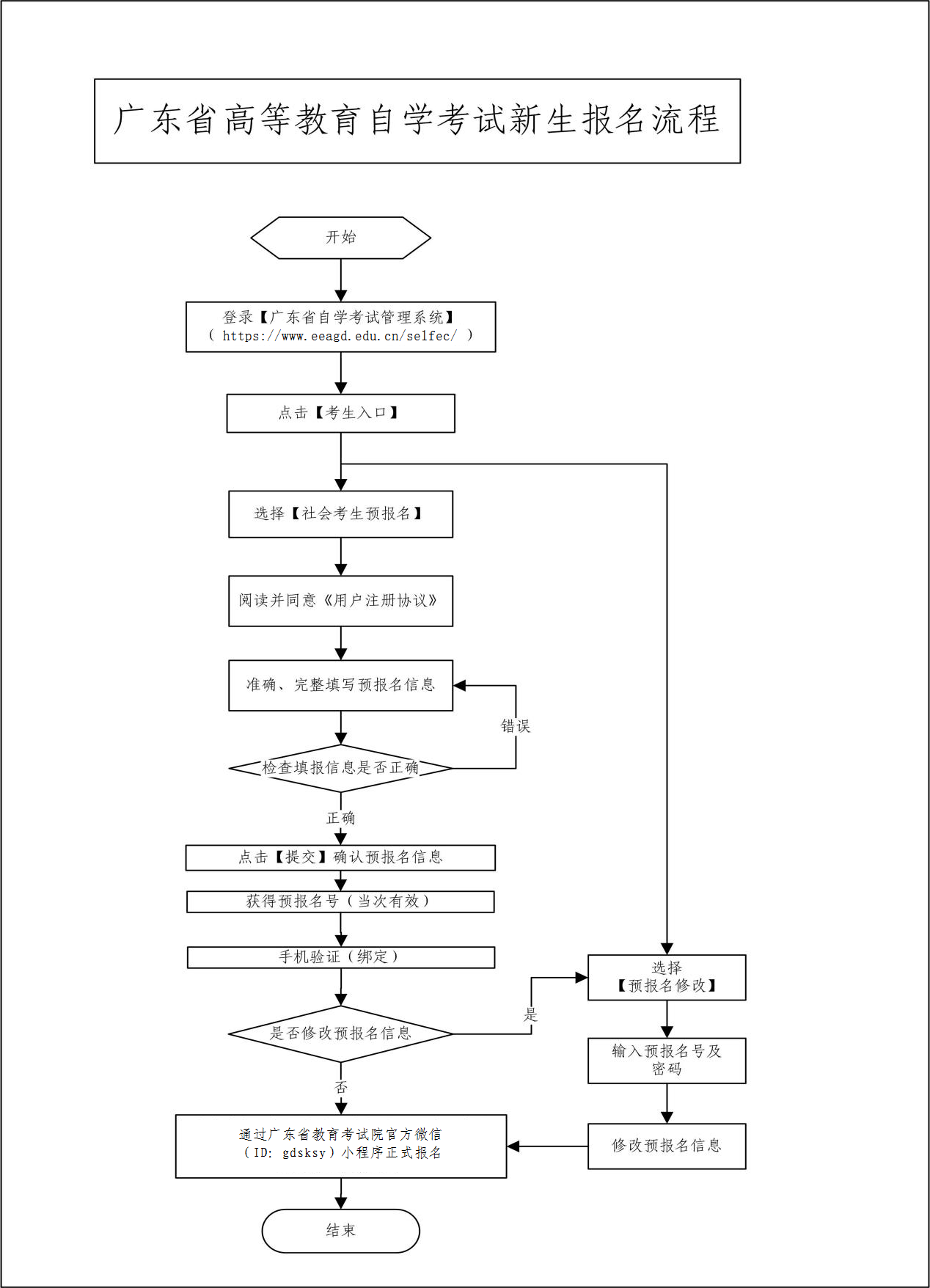 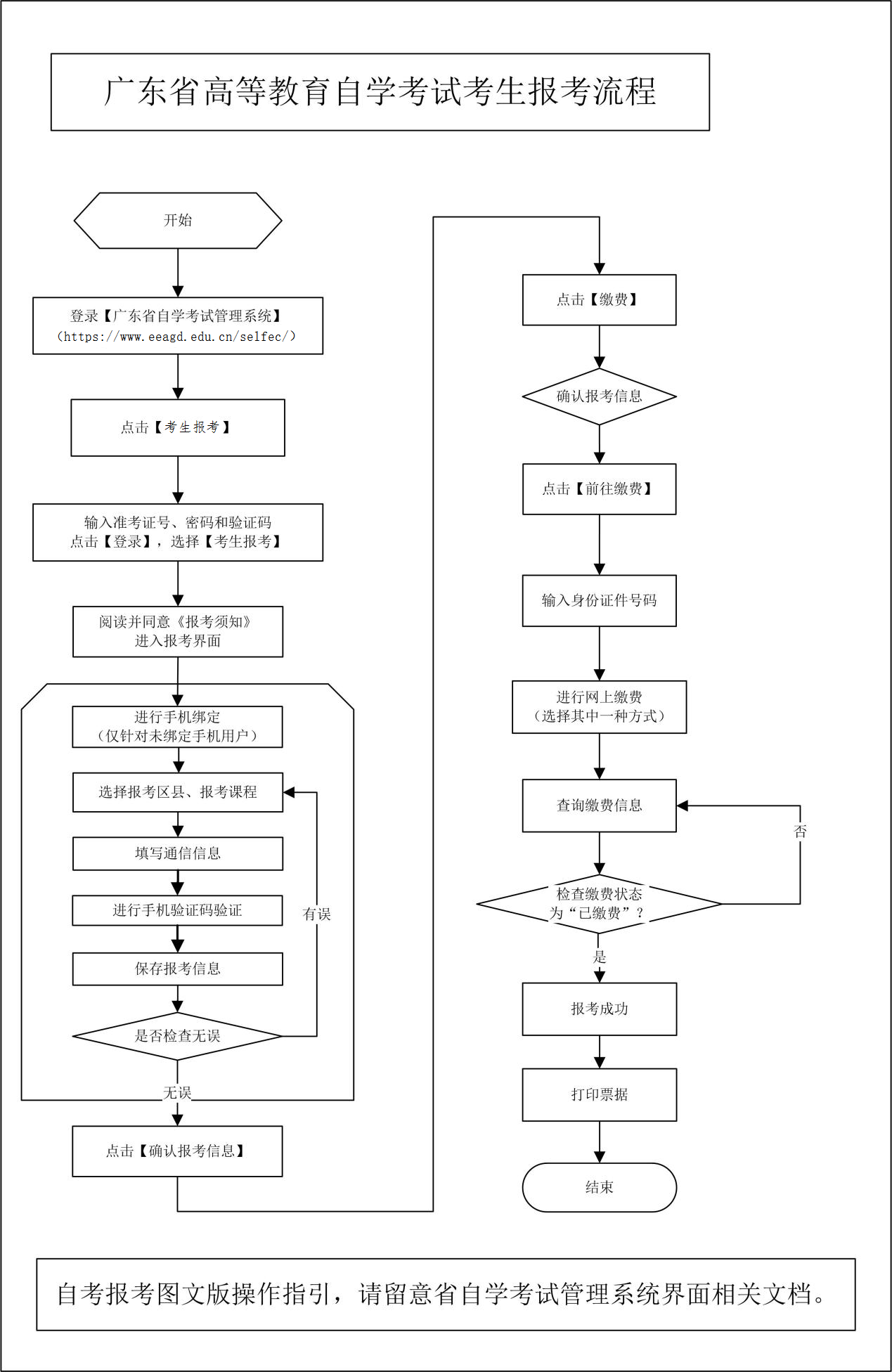 